Publicado en Madrid el 08/11/2019 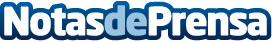 Herbalife Nutrition renueva su equipo ejecutivo para dar más relevancia a la ciencia y la innovaciónEl Dr. John Agwunobi se convertirá en CEO, mientras que John DeSimone asumirá la presidencia, en marzo de 2020. Estos cambios supondrán situar la ciencia, la innovación y la calidad al frente de la compañíaDatos de contacto:José Domingo Guariglia917818090Nota de prensa publicada en: https://www.notasdeprensa.es/herbalife-nutrition-renueva-su-equipo Categorias: Nacional Nutrición Nombramientos Recursos humanos http://www.notasdeprensa.es